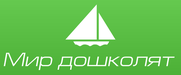 СМИ «Мир дошколят» 
Свидетельство о регистрации СМИ -  
ЭЛ № ФС 77 - 64407 от 31.12.2015г.  
 сайт http://mirdoshkolyat.ru,  тел. +7-980-375-08-96Всероссийский заочный конкурс творческих работ воспитанников 4-8 лет «С днем рождения, Снеговик!»ЗаявкаПункты 1 – 5 заявки отразить в ЭТИКЕТКЕ для работ в изобразительной технике! Способы оплаты:Перевод на банковскую карту: 2202 2011 4770 8248 через кассу Сбербанка Или с карты на карту SMS на номер 900: «Перевод 79803750896 40», где 79803750896 – номер телефона портала «Мир дошколят», 40 – сумма перевода (ИМЕННО ВАША СУММА ОПЛАТЫ)Яндекс-кошелек – 410011166344951Яндекс-карта – 5106 2110 3418 7554Сума оплаты составляет 40 (сорок) руб. за ОДНУ детскую работу.Данные для заполнения Поля для заполнения данных 1 Фамилия, имя ребенка. 2. Возраст ребенка и возрастная группа. 3. КРАТКОЕ название ДОО, населенный пунктТак, как необходимо написать в дипломе4. Название работы, номинация5. Фамилия, имя, отчество педагога, подготовившего участника.6.Электронный адрес для связи